General Education Course Inclusion ProposalEffective CommunicationThis proposal form is intended for departments proposing a course for inclusion in the Northern Michigan University General Education Program.  Courses in a component satisfy both the Critical Thinking and the component learning outcomes. Departments should complete this form and submit it electronically through the General Education SHARE site.Course Name and Number: 		German 301: Advanced German IHome Department:			Department of Modern Languages and LiteraturesDepartment Chair Name and Contact Information (phone, email):	Tim Compton		tcompton@nmu.edu		x1107Expected frequency of Offering of the course (e.g. every semester, every fall):  Every fallOfficial Course Status: Has this course been approved by CUP and Senate?  	YESCourses that have not yet been approved by CUP must be submitted to CUP prior to review by GEC. Note that GEC is able to review courses that are in the process of approval; however, inclusion in the General Education Program is dependent upon Senate and Academic Affairs approval of the course into the overall curriculum.Overview of course (please attach a current syllabus as well): Please limit the overview to two pages (not including the syllabus) A. Overview of the course contentGerman 301 is the fifth-semester language course in German Studies at NMU. It is taught entirely in German and generally has a rotating curriculum that varies in both medium and focus. It has been taught using German films and accompanying textbook as primary material; it has been taught with a full-length German novel and a grammar text as primary material; it will be taught in Fall 2015 with German graphic novels and a chapter on post-WWII Berlin as primary material. Whatever the primary material, the nature of the course is always heavily content-focused, so that students are able to increase their knowledge of German culture and literature in addition to improving their linguistic abilities. Over the course of the semester, students read texts, watch and respond to short video clips, do online research, complete homework assignments (including writing assignments/essays), participate in class discussion in German, view media such as a German film or play, and complete a final project that demonstrates their ability to understand and to communicate information relating to the culture or history of Germany, Austria, or Switzerland.B. Explain why this course satisfies the Component specified and significantly addresses both learning outcomes Effective Communication:Students practice the four language skills essential for communication: reading, writing, speaking, and listening. As students work with the course materials they learn how to transfer many of the abilities they use in a daily basis in English, for example: the ability to respond critically to new ideas, to figure out new words from context, to engage in discussion with people around them, and to convey insights or information that they have acquired. Critical Thinking:Due to the significantly content-focused nature of the course, the students spend much time in class and in homework assignments engaging with new ideas, alternative perspectives, and thought-provoking scenarios or actual historical events. They are expected to respond to these various components of the course content by evaluating the new material, integrating their own perspectives with the ones discussed in class, and articulating in an effective and sophisticated manner conclusions that they have reached regarding this new information.C. Describe the target audience (level, student groups, etc.) This is an advanced-level course that is intended for any student, whether to fulfill a GenEd requirement or as part of the major/minor program requirements.D. Give information on other roles this course may serve (e.g. University Requirement, required for a major(s), etc.) This course is required for all majors and minors in German Studies.PLAN FOR LEARNING OUTCOMES
CRITICAL THINKINGAttainment of the CRITICAL THINKING Learning Outcome is required for courses in this component.  There are several dimensions to this learning outcome. Please complete the following Plan for Assessment with information regarding course assignments (type, frequency, importance) that will be used by the department to assess the attainment of students in each of the dimensions of the learning outcome. Type refers to the types of assignments used for assessment such as written work, presentations, etc. Frequency refers to the number of assignments included such as a single paper or multiple papers. Importance refers to the relative emphasis or weight of the assignment to the entire course. For each dimension, please specify the expected success rate for students completing the course that meet the proficiency level and explain your reasoning. Please refer to the Critical Thinking Rubric for more information on student performance/proficiency in this area. Note that courses are expected to meaningfully address all dimensions of the learning outcome.PLAN FOR LEARNING OUTCOMES
EFFECTIVE COMMUNICATIONAttainment of the EFFECTIVE COMMUNICATION Learning Outcome is required for courses in this component.  There are several dimensions to this learning outcome. Please complete the following Plan for Assessment with information regarding course assignments (type, frequency, importance) that will be used by the department to assess the attainment of students in each of the dimensions of the learning outcome. Type refers to the types of assignments used for assessment such as written work, presentations, etc. Frequency refers to the number of assignments included such as a single paper or multiple papers. Importance refers to the relative emphasis or weight of the assignment to the entire course. For each dimension, please specify the expected success rate for students completing the course that meet the proficiency level and explain your reasoning. Please refer to the Rubric for more information on student performance/proficiency in this learning outcome. Note that courses are expected to meaningfully address all dimensions of the learning outcome.German 301 – Fall 2014Location:                      Jacobetti 203Time:                             MTWR 11-11.50am Instructor:                    Amber Suggitt Office:                           Whitman 161Office Hours:               MTWR 1-2pm, and by appointmentTelephone:                   (906) 227-1914Email:                            asuggitt@nmu.eduCourse DescriptionThis course, taught in German, covers topics pertinent to German culture (traveling, multicultural life), history (the 68er movement, the RAF), and art and literature (paintings, poems, Wagner’s Ring Cycle). We will engage with short, authentic readings included in our textbook as well as supplementary materials such as articles and book excerpts. Additionally, we will examineseveral works of German art and analyze them in their cultural and historical contexts. Finally, we will view two films in class – one short film and one full-length movie.Course ObjectivesStudents will continue to practice the four basic skills (listening, speaking, reading, and writing)essential to communicating in German. By the end of the course, students will have:1) expanded their German vocabulary2) reviewed regular and irregular verbs in the present perfect, simple past, and subjunctive II3) reviewed and practiced prepositions, conjunctions, and adjective endings4) learned cultural information about German culture, history, and art5) become more comfortable speaking German6) improved their ability to write well in GermanRequired TextsAnders gedacht: Text and Context in the German-Speaking World, 3rd edition. ISBN: 978-1-133-60730-4Student Activities Manual for Anders gedacht, 3rd edition. ISBN: 978-1-285-94656-6Recommended TextEnglish Grammar for Students of German. ISBN:  978-0934034388Course Website: http://gr301.wordpress.comAll students should bookmark this site for future reference. Materials used in class, occasional supplementary materials, and all assignments will be posted on this site. If students miss class, they are responsible for visiting our course site to see what was missed and what will be due.Course Requirements and GradingThe final grade for the course can be broken down as follows:GRADESYour grades in this course will be based on the following scale:Attendance and ParticipationYour attendance in class is mandatory. Excused absences (e.g. sickness or family problems) will not be counted against you. Your attendance and participation grade will reflect how often you attend class and how much you interact with the material and other students while in class.Participation will be graded according to a rubric that is available on our course site. All students are expected to come to class having prepared for the day and to participate in class work and discussion.EssaysStudents will write three essays throughout the semester in response to topics that relate to the material we cover in class. Clear guidelines will always be provided in advance. The essays will be written in German and – unless otherwise noted – posted to the student’s WordPress site. Essays will be graded both for grammar and content and will entail a rewrite or revision.At this level of German it is expected that all essays will be structured into multiple paragraphs (i.e. not posted as one giant chunk of text) and incorporate transition words such as zuerst, zunächst, dann, danach, zweitens, usw. All essays should be written without any outside help from friends, family, native speakers, Google translate, etc. (Students may, however, approach their instructor and/or visit the language lab for help with general problems.) Any essay that engages in academic dishonesty will receive a zero. For more information on what does or does not constitute academic dishonesty, see the “Composition Policy” posted on our course site.WordPressI will ask every student to create a WordPress page for submitting essays as well as occasional in- class work. You are welcome to choose any theme, font, and color provided it is legible (black backgrounds, super squiggly fonts, etc. are too difficult for my eyes to handle). You are welcome to incorporate pictures of your own choosing and/or video clips (provided they are appropriate) into your essays. The essays should be posted as a new entry with the title in the subject line and a word count provided at the end of the post – this will count for 5% of the total essay grade.PresentationThe final chapter of our book that we will discuss covers “Kunst und Künstler.” As part of this chapter, every student will present on a piece of art created by an artist from a German-speaking country. The artwork should be appealing to the student and have a connection to German, Swiss, or Austrian culture or history. Using the vocabulary from our chapter, the student willshow the chosen artwork (e.g. using a PPT) and discuss (in German) its significance.Final ProjectIn lieu of a final exam, students will be asked to create a final project. This is meant to be creative, challenging, engaging, and allow the student to demonstrate his or her increased knowledge of the German language and culture. The student will work with the instructor to decide upon an acceptable project; several possibilities are a film, a portfolio, a website, etc. To further fulfill the speaking component of the course, the student will be asked to spend 5-10 minutes showcasing his or her completed final project in German. Group projects are a possibility, but all students involved are expected to contribute equally – upon completion of the group project, students will submit evaluations of their fellow group members to the instructor.More details regarding the project will be provided towards the end of the semester; student input/ideas are encouraged.Important InfosCell phone/Laptop PolicyNo cell phones may be used during class time. If I notice you texting or using your phone for social media, etc. during class you will receive zero participation points for the day. If I see you using your phone again, you will be asked to leave class and will be counted absent for the day.Laptops may be used to look up words in an online dictionary, or if specifically required for an in- class assignment. At all other times they should be closed. No social media or email use is permitted during classtime. If I see you using your laptop for a non-educational purpose, you will be asked to leave class immediately and will be counted absent for the day. If it happens a second time, you will no longer be permitted to use your laptop in class at all.E-mail Policy:Please feel free to e-mail me with any questions that you have about the course, clarification of homework or assignments, and any concerns you may have. I will respond to your e-mail as quickly as possible, but expect a 24 hour turn-around time. If you miss a class, please do not email me to ask what we are doing or have done in class. My answer will always be to check online.When you email me please include our course title in the subject line, use a polite form of address (e.g. “Dear Amber”), and sign your name. If you do not do so, I will not respond to your email.GERMAN 301: PLANNING CALENDAR FOR FALL 2014Calendar subject to change; instructor will alert students of any changes and post updated calendar on our website.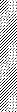 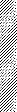 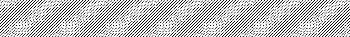 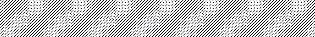 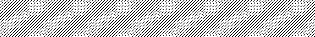 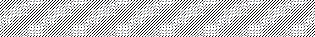 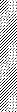 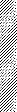 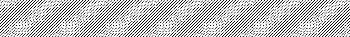 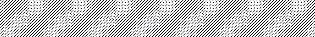 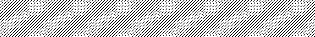 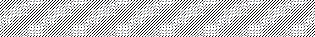 Final Projects will be showcased during our Final Exam Period: 10-11.50am on Wednesday, December 10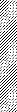 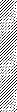 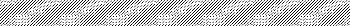 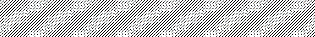 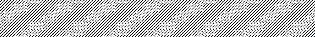 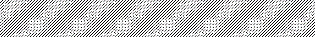 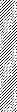 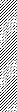 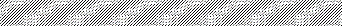 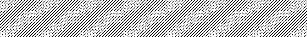 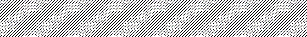 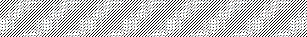 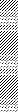 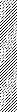 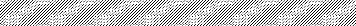 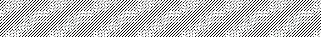 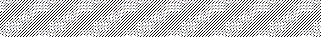 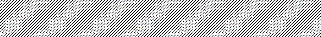 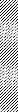 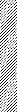 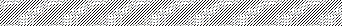 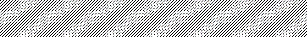 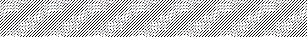 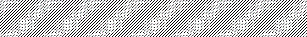 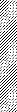 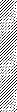 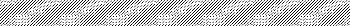 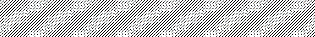 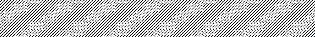 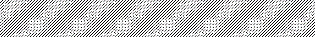 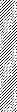 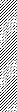 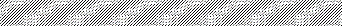 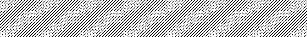 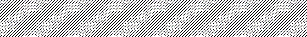 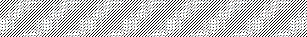 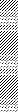 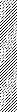 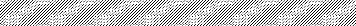 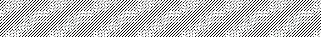 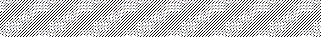 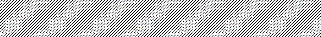 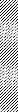 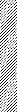 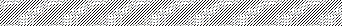 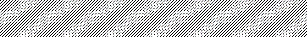 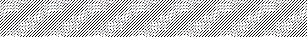 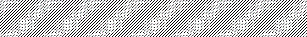 Disability Services:If you have a need for disability-related accommodations or services, please inform the Coordinator of Disability Services in the Dean of Students Office at 2001 C. B. Hedgcock Building (227-1700). Reasonable and effective accommodations and services will be provided to students if requests are made in a timely manner, with appropriate documentation, in accordance with federal, state, and University guidelines.Statement on Academic Dishonesty (taken from the NMU Student Handbook, pages 16-17):“No students shall intentionally or unintentionally participate in academic dishonesty. If a student is uncertain about an issue of academic honesty, s/he should consult the faculty member to resolve questions in any situation prior to the submission of any academic work.”Academic Dishonesty includes:-    Cheating (accepting or offering help to another student during a quiz or exam)-    Complicity (helping another student engage in academic dishonesty)-    Falsification (presenting information or documents that are false)-	Plagiarism (submitting the words or ideas of another person without proper acknowledgement)-	Multiple Submission (turning in a paper or assignment that was already submitted for another class)It is your responsibility to ensure that you understand what constitutes academic dishonesty, and to ask your instructor if you are even slightly unsure. Ignorance will not be accepted as an excuse.To see more details about Academic Dishonesty, including your rights as a student, please refer to sections 1.2.1, 1.2.3, and 2.2.3 in the Student Handbook.Grading RubricsParticipationQuizzesVariable in points; these allow the instructor to measure student's knowledge of the grammar and topics covered in class. Students who receive a low score on a quiz are strongly encouraged to visit their instructor for review. The lowest quiz grade will be dropped.Homework and in-class workThis allows your instructor to ensure that you are making efforts to increase your vocabulary and improve your grammar. Assignments will be given a score between 1-10, based on the following considerations:Written AssignmentsEssays provide an opportunity for students to demonstrate their command of the written German language. The main considerations your instructor will address are: (1) organization, (2) creativity, (3) transitions, (4) grammar, (5) spelling, and (6) how well the essay meets the requirements for topic, length, etc.Assessment Scale for Presentations
DIMENSIONWHAT IS BEING ASSESSEDPLAN FOR ASSESSMENTEvidenceAssesses quality of information that may be integrated into an argumentTask Type: Written assignmentsFrequency:  approximately two-four times per semesterOverall grading weight: 10-20%Expected Proficiency Rate: 80%Task Type: Final project Frequency:  once per semesterOverall grading weight: 20-30%Expected Proficiency Rate: 80%Task Type: HomeworkFrequency:  dailyOverall grading weight: 10-20%Expected Proficiency Rate: 90%Task Type: In-class discussion (when graded as participation)Frequency:  DailyOverall grading weight: 5-10%Expected Proficiency Rate: 90%Not only does the process of practicing and acquiring additional abilities in a foreign language require the ability to evaluate and integrate new (linguistic) structures, but also the focus of discussion and homework for this course is invariably a topic or series of topics that challenge the students to be able to respond to new insights and potentially controversial events. At times, some of the material discussed is not entirely new to the students, but the perspectives with which they engage with these scenarios often are. As a result, every aspect of the course – from daily discussion in class to the final project – requires students to critically engage with and articulate their reactions to a variety of new ideas and information.IntegrateIntegrates insight and or reasoning with existing understanding to reach informed conclusions and/or understandingTask Type: Written assignmentsFrequency:  approximately two-four times per semesterOverall grading weight: 10-20%Expected Proficiency Rate: 80%Task Type: Final project Frequency:  once per semesterOverall grading weight: 20-30%Expected Proficiency Rate: 80%Task Type: HomeworkFrequency:  dailyOverall grading weight: 10-20%Expected Proficiency Rate: 90%Task Type: In-class discussion (when graded as participation)Frequency:  DailyOverall grading weight: 5-10%Expected Proficiency Rate: 90%Not only does the process of practicing and acquiring additional abilities in a foreign language require the ability to evaluate and integrate new (linguistic) structures, but also the focus of discussion and homework for this course is invariably a topic or series of topics that challenge the students to be able to respond to new insights and potentially controversial events. At times, some of the material discussed is not entirely new to the students, but the perspectives with which they engage with these scenarios often are. As a result, every aspect of the course – from daily discussion in class to the final project – requires students to critically engage with and articulate their reactions to a variety of new ideas and information.EvaluateEvaluates information, ideas, and activities according to established principles and guidelinesTask Type: Written assignmentsFrequency:  approximately two-four times per semesterOverall grading weight: 10-20%Expected Proficiency Rate: 80%Task Type: Final project Frequency:  once per semesterOverall grading weight: 20-30%Expected Proficiency Rate: 80%Task Type: HomeworkFrequency:  dailyOverall grading weight: 10-20%Expected Proficiency Rate: 90%Task Type: In-class discussion (when graded as participation)Frequency:  DailyOverall grading weight: 5-10%Expected Proficiency Rate: 90%Not only does the process of practicing and acquiring additional abilities in a foreign language require the ability to evaluate and integrate new (linguistic) structures, but also the focus of discussion and homework for this course is invariably a topic or series of topics that challenge the students to be able to respond to new insights and potentially controversial events. At times, some of the material discussed is not entirely new to the students, but the perspectives with which they engage with these scenarios often are. As a result, every aspect of the course – from daily discussion in class to the final project – requires students to critically engage with and articulate their reactions to a variety of new ideas and information.DIMENSIONWHAT IS BEING ASSESSEDPLAN FOR ASSESSMENTCentral Message and StructureCentral message is the primary focus (main idea or thesis) of the work. Structure is the arrangement of the parts or elements of the work that aids in understanding which includes being coherent, logical, and complete. Task Type: Written assignments/Essays, Presentation, Final ProjectFrequency:  Written assignments: four times per semester; Presentation: 1-2 times; Final project: onceOverall grading weight: Written assignments: 10-20%; Presentation: 10-20%; Final project: 20-30%Expected Proficiency Rate: 80%For these three course components students are required to articulate a significant piece of information or convey a specific idea/argument that relates to current course material. They are graded not only according to linguistic command of the target language (German), but also according to organization and overall coherence.SubstantiationSubstantiation includes solid reasoning and valid evidence supports conclusions; sources are documented in accordance with disciplinary conventionsTask Type: Written assignments, Presentation, Final ProjectFrequency:  Written assignments: four times per semester; Presentation: 1-2 times; Final project: onceOverall grading weight: Written assignments: 10-20%; Presentation: 10-20%; Final project: 20-30%Expected Proficiency Rate: 80%The nature of these assignments may vary at times, ranging from expository essays that demonstrate a command of German coupled with an ability to engage with primary and/or secondary material, to presentations on a research topic that document the sources used to acquire new information.Delivery-WrittenText (clear, readable, consistent with disciplinary conventions and standard written conventions including proofreading and proper syntax etc.) appropriate to the purpose and audience.Task Type: Written assignments and Final ProjectFrequency:  Written assignments: four times per semester; Final project: onceOverall grading weight: Written assignments: 10-20%; Research Project: 20-30%Expected Proficiency Rate: 80%Students’ written work is graded according to a rubric that includes consideration of various grammatical concerns, general writing mechanics, and formatting requirements.Delivery-OralDelivery techniques (posture, gesture, eye contact, and vocal expressiveness) and audio/visual aids appropriate to the purpose and audience.Task Type: PresentationsFrequency:  once or twice per semesterOverall grading weight: 10-20%Expected Proficiency Rate: 80%Students are graded according to their ability to communicate clearly and effectively (this includes the ability to express themselves at least mostly grammatically correctly in German), speak loudly and provide satisfactory eye-contact, and use some kind of visual aid (usually a PowerPoint) to communicate as effectively as possible with their audience. Attendance/Participation10%Homework/In-class work10%Midterm10%Presentation10%Quizzes10%Essays25%Final Project25%93-100 = A90-92 = A-88-89 = B+83-87 = B80-82 = B-78-79 = C+73-77 = C70-72 = C-68-69 = D+63-67 = Dbelow 63 = FMondayTuesdayWednesdayThursdayWeek 1August25First Day of Class, Intro, Syllabus Review26                Einheit E27                Einheit E28                Einheit EWeek 2September1          LABOR DAY
             NO CLASS2                Einheit E3                 Einheit E4                 Einheit EWeek 3September8                Einheit EDraft 1 Essay 1 Due9                Einheit E10                Einheit E11                Einheit EWeek 4September15                Einheit 3Draft 2 Essay 1 Due16                Einheit 317                Einheit 318                Einheit 3Week 5September22                Einheit 323                Einheit 324                Einheit 325                Einheit 3Week 6September / October29                Einheit 330                Einheit 31                 Einheit 32                 Einheit 3Draft 1 Essay 2 DueWeek 7October6                 Einheit 37                  Einheit 38                 Einheit 79                 Einheit 7Draft 2 Essay 2 DueWeek 8October13                Einheit 714                Einheit 715                Einheit 716MIDTERMWeek 9October20                Einheit 7WATCH DER BAADER MEINHOF KOMPLEX21                Einheit 7WATCH DER BAADER MEINHOF KOMPLEX22                Einheit 7WATCH DER BAADER MEINHOF KOMPLEX23                Einheit 7Week 10October27                Einheit 728                Einheit 729                Einheit 730                Einheit 7Draft 1 Essay 3 DueWeek 11November3                 Einheit 94                 Einheit 95                 Einheit 96                 Einheit 9Draft 2 Essay 3 DueWeek 12November10                Einheit 911                Einheit 912                Einheit 913                Einheit 9Week 13November17                Einheit 918                Einheit 919                Einheit 920                Einheit 9Deadline for Final Project approvalWeek 14November24THANKSGIVING BREAK –NO CLASS25THANKSGIVING BREAK– NO CLASS26THANKSGIVING BREAK –NO CLASS27THANKSGIVING BREAK– NO CLASSWeek 15December1Student Presentations2Student Presentations3Student Presentations4Student PresentationsWeek 16December8FINAL EXAM WEEK9FINAL EXAM WEEK10FINAL EXAM WEEK11FINAL EXAM WEEKGradeDescription90-100Participates actively and voluntarily throughout class(A, A-)Enriches class discussion by asking questions, encouraging other students, or facilitatinggroup work80-89Participates actively in class, sometimes volunteering comments or questions(B+, B, B-)Sometimes asks questions, encourages other students, or facilitates group work70-79Responds when called on(C+, C, C-)Allows other students to participate60-69Frequently fails to respond when called on60-69Frequently fails to respond when called on(D+, D, D-)Sometimes prevents other students from participating fully in class0-59Does not contribute to class activitiesFDisrupts class activitiesGradeDescriptionDescription9-10Assignment is completeAND(A, A-)  work shows successful application of assigned topic or concepts  work shows successful application of assigned topic or concepts8Assignment is completeAND(B+, B, B-)  work shows a solid grasp of the assigned topic or concepts  work shows a solid grasp of the assigned topic or concepts7Assignment is incomplete;7Assignment is incomplete;AND/OR(C+, C, C-)  work shows that assigned topic or concepts are not understood  work shows that assigned topic or concepts are not understood6Assignment is incomplete;AND/OR(D+, D, D-)  work shows little attempt to engage with assigned topic or concepts  work shows little attempt to engage with assigned topic or concepts0-5  Assignment missing or largely incomplete;  Assignment missing or largely incomplete;AND/ORF  work shows a complete lack of understanding of assigned topic or concepts  work shows a complete lack of understanding of assigned topic or conceptsupdatedScoring Rubric for Writing AssessmentAug. 2013A, A-DEMONSTRATES HIGH PROFICIENCY: Excellent command of the language90-100%Well organized; ideas presented clearly and logicallyThorough response to the writing prompt; evidence of creativity, detail, risk-takingWide variety of grammar, vocabulary, and sentence structures; uses newly learned vocabulary andstructuresappropriatelyGood transitionsWord order is accurate most of the timeSubject-verb agreement is accurate most of the time, minor slipsWriting is appropriate to current levelLength is appropriateSpelling and punctuation are accurateB+, B, B-CLEARLY DEMONSTRATES PROFICIENCY: Good command of the language80-89%Organization acceptable, main ideas presentGenerally thorough response to the writing prompt; more conservative responseSome variety of grammar, vocabulary, and sentence structures; clear attempt to use newly learnedvocabulary and structuresSome use of transitionsSome word order errors (inversions, subordinations)Subject-verb agreement is inconsistentMost of writing is appropriate to current levelLength is appropriateSome spelling and punctuation errorsC+, C, C-DEMONSTRATES PROGRESS TOWARD PROFICIENCY: Comprehensible expression70-79%Some attempts at organization, but with confused sequencingPartial response to the writing prompt; conservative response, lacking in detail, little evidence of risk-takingLimited variety of grammar, vocabulary, and sentence structures; some attempt to use newly learnedvocabulary and structuresSome use of transitionsSome word order errors (inversions, subordinations, basic word order)Subject-verb agreement is inconsistentWriting is below current levelLength is adequate, but briefNoticeable spelling and punctuation errorsD+, D, D-DEMONSTRATES STRONG NEED FOR INTERVENTION: Limited command of the language60-69%Lack of organizationInsufficient response to the writing prompt; no evidence of creativity, risk-takingLittle variety of grammar, vocabulary, and sentence structures; no attempt to use newly learnedvocabulary orstructuresFew or inadequate transitionsWord order errors predominateSubject-verb agreement errors predominateWriting is well below current levelLength is inadequatePredominance of spelling and punctuation errorsFUNACCEPTABLE40-60%Response falls below the above descriptions or is inappropriate0WORK NOT TURNED INOverall impressionAdequacy of response to task; effectiveness  of communication, contentScoreGrammatical Accuracycontrol of grammarScoreVocabularycontrol of vocabularyScorePronunciationcontrol of pronunciationScoreappropriate response to task; all task demands met message clear, delivered at appropriate levelclearly organizedclear evidence of preparation responds appropriately to questions evidence of preparation responds appropriately to questions403938structures used adequate and appropriate for task and level;highly accurate; very few errors in morphology/syntaxerrors do not compromise meaning252423excellent range of vocabulary appropriate for task and level;fluent with few or no breaks or hesitations252423Error-free intonation and pronunciation109appropriate response to task; most task demands met message fairly clearclearly organized evidence of preparationgenerally responds appropriately to questions373635structures used adequate and appropriate for task and levelgood control of major (basic) structures; some errors in morphology/syntaxfew patterned errors errors do not appreciablycompromise  meaning222120vocabulary range adequate for level and taskfairly fluent with minor breaks or hesitations222120Pronunciation  free of major errors; intonationaccurate8response to task not completely appropriate; some task demands not adequately addressedparts of message unclearsome problems responding to questions323130attempts made to use structures that are  appropriate for task and levelinconsistency   and errors on major (basic) structures; syntactic/morphological errorssome errors compromise  meaning1918word choice limited, relies on simple vocabularyperformance characterized  by hesitations or breaks1918Pronunciation shows some major errors, intonation acceptable7.5attempt made to communicate;  does not fulfill most task demands response to task  inappropriateover half of message unclear questionable evidence of preparation;  significant problems responding to questions292827attempts made to use structures that are  appropriate for task and levelerrors on major (basic) structures;syntactic/morphological errors patterned errorserrors often compromise  meaning1716word choice inadequate for task or levelperformance characterized  by frequent hesitations or breaks1716Pronunciation  or intonation errors compromise understanding6.5no appropriate communication little or no evidence of preparationinability to respond to questions252423little evidence of control of structures necessary for the task and levelgrammar highly inconsistent;predominated  by errors/inaccuracies patterned errorserrors severely compromise  meaning151413word choice inadequate for task or levelperformance characterized  by major breaks and hesitations151413Pronunciation  or intonation errors compromise meaning6communication breakdown20grammar control inadequate for task and leveltoo little production to evaluate errors block meaning1213word choice inadequate for task or level, too little production to evaluate1213Pronunciation  or intonation errors predominate, block meaning5